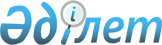 О вывозных таможенных пошлинах при вывозе товаров с таможенной территории таможенного союза
					
			Утративший силу
			
			
		
					Решение Комиссии таможенного союза от 16 апреля 2010 года № 245. Утратило силу решением Коллегии Евразийской экономической комиссии от 17 июля 2018 года № 112.
      Сноска. Утратило силу решением Коллегии Евразийской экономической комиссии от 17.07.2018 № 112 (вступает в силу по истечении 30 календарных дней с даты его официального опубликования).
      Комиссия таможенного союза решила:
      1. Просить Стороны до 27 апреля 2010 года доработать проект Соглашения об определении порядка уплаты вывозных таможенных пошлин при вывозе товаров с таможенной территории таможенного союза и обеспечить проведение внутригосударственных процедур, необходимых для вступления его в силу с 1 июля 2010 г.
      2. Включить вопрос о вступлении в силу Соглашения о вывозных таможенных пошлинах в отношении третьих стран от 25 января 2008 г. в повестку дня заседания Межгоссовета ЕврАзЭС (высшего органа таможенного союза) на уровне глав правительств. Определить члена Комиссии таможенного союза, Заместителя Премьер-министра Республики Беларусь А.В.Кобякова докладчиком по данному вопросу.
      Члены Комиссии таможенного союза:
					© 2012. РГП на ПХВ «Институт законодательства и правовой информации Республики Казахстан» Министерства юстиции Республики Казахстан
				
От Республики
Беларусь
От Республики
Казахстан
От Российской
Федерации
А.Кобяков
У.Шукеев
И.Шувалов